 DEFINITION DU POSTE	Chef du service DIM du GHUPoste à temps pleinPraticien Hospitalier ou Hospitalo-Universitaire (PU-PH, MCU-PH)Prise de poste souhaitée : 1e Juillet 2023PRESENTATION DE LA STRUCTURE	LE GHULe groupe hospitalo-universitaire AP-HP.Nord – Université Paris Cité regroupe les hôpitaux de l’Assistance-Publique Hôpitaux de Paris couvrant la zone Nord de Paris, il représente le plus grand ensemble hospitalier de l’AP-HP, avec en 2019, près de 3 700 lits, 336 000 séjours, 1 400 000 consultations, 14 800 ETP paramédicaux, administratifs et techniques et 2200 médecins séniors. Le budget cet ensemble représente un peu plus de 2 milliards d’euros. Les établissements composant le GHU AP-HP.Nord – Université Paris Cité sont situés dans trois départements (75, 92, 95) avec une orientation MCO pour 5 d’entre eux (Saint-Louis, Lariboisière, Beaujon, Bichat - Claude-Bernard et Louis-Mourier), femme-enfant pour Robert-Debré et gériatrique pour Bretonneau. Ces établissements constituent tous des sites de référence qui assurent des missions de proximité et des activités de pointe et de référence sur un large territoire. Ils participent à des actions de santé publique, de prévention et d’éducation en santé des patients accueillis et aux campagnes d’information du grand public.Rattachés à l’Université Paris Cité, ces établissements sont l’un des principaux acteurs nationaux en matière de recherche et d’innovation. Ils assurent tous par ailleurs une mission d’enseignement conséquente avec l’accueil de plus de plusieurs milliers d’internes et étudiants médicaux et paramédicaux chaque année. Le service d’Information médicale du GHULe GHU AP-HP.Nord – Université Paris Cité, dispose aujourd’hui de 3 structures d’Information Médicale, rattachées au Département Médico-Universitaire PRISME (Pharmacies, Recherche Clinique, DIM, Santé Publique, Épidémiologie et Biostatistiques) du GHU: Un service pour les hôpitaux Bichat, Beaujon, Louis Mourier et Bretonneau (ex-HUPNVS) : 4 ETP PH et 12,5 ETP TIMUn service pour les hôpitaux Saint Louis, Lariboisière-Fernand Widal (ex-HUSLL) : 3 ETP PH et 19 ETP TIMUne unité fonctionnelle pour l’hôpital Robert Debré : 1,5 ETP PH et 6 ETP TIMLe projet du GHU est de constituer une structure médicale unique, par la création d’un service d’Information Médicale commun à l’ensemble des sites du GHU et le regroupement des structures existantes. L’objectif poursuivi ici est : De disposer d’une politique commune de recueil de l’information médicale et de valorisation de l’activité hospitalière.  De mettre en place un collectif de travail entre les médecins DIM du GHU en mettant en place un management participatif et collaboratif des praticiens de chaque site. De proposer un schéma organisationnel maintenant des médecins référents de site, et interlocuteurs identifiés des communautés mais en développant également des missions transversales pour le compte du GHU De développer le management des équipe TIM, avec l’aide de l’encadrement de proximité, par la montée en compétences des agents, la mise en place de fonctions transversales, de parcours professionnels sur l’ensemble du GHUDe mieux intégrer le DIM au sein du fonctionnement du GHU : développer les relations avec les directions fonctionnelles, les exécutifs de DMU, les membres du COMEX, les commissions de la CMEL.De développer des axes de recherche et d’amélioration communs ou concertés entre les sites du GHUDe contribuer à l’animation du collectif des médecins DIM de l’AP-HPMISSION DU SERVICE	Le service d’Information médicale du GHU, est chargé de conduire la politique d’optimisation de recueil de l’information médicale, de sécurisation et de valorisation de l’activité hospitalière. A ce titre, le service assure la gestion du PMSI des 7 établissements composant le GHU : Définition d’une politique du codage GHU (aujourd’hui mixte entre décentralisé et centralisé) et son application au sein de chacun des sites du GHU, en tenant compte des besoins et spécificité de chacun d’entre euxOrganisation du contrôle qualité sur les 7 sites du GHUTraitement, Analyse et Envoi mensuel des données PMSILe service sera associé étroitement aux travaux et concertations concernant la poursuite du déploiement du logiciel institutionnel ORBIS sur l’ensemble des sites du GHU en lien avec le service d’Information médicale et la Direction des services numériques du siège de l’APHP, et la Direction des Systèmes d’information du GHU. Le service travaille en étroite collaboration avec la Direction des finances du GHU afin de valoriser la recette en regard du parcours du patient. Cette proche collaboration permet aussi de mieux s’adapter aux nouveaux modes de financements et aux réformes majeurs en cours qui nécessite un travail articulé et collaboratif.  Dans le cadre des demandes et projets institutionnels, il procède à l’exploitation des données issues du système d’information des 7 établissements et des bases de données nationales (ATIH, SNDS).Le service participe à l’enseignement et à la formation des étudiants en santé Publique : enseignement magistral, stage de master, et d’internat. ACTIVITES	Activité principale : Manager, organiser et optimiser la production et l’exploitation de l’activitéPilotage du recueil de l’information et de la valorisation de l’activité d’hospitalisation sur l’ensemble des sites du GHUDéfinition et mise en œuvre du plan d’action codage pour le GHU dans le cadre des 30 leviers pour l’APHP Management et pilotage de l’activité de l’équipe du DIMFormation, mise à jour et encadrement de l’équipe de TIM en lien avec l’encadrement paramédicalPilotage de l’exploitation des données avec l’aide des ingénieurs du DIM Formation, suivi, veille réglementaire et accompagnement des professionnels de santé des services cliniques au PMSIEnvoi des données du PMSI aux tutellesStatistiques de l’établissement, études nationales et régionalesCollaborer aux orientations stratégiques de l’établissementParticipation à la conception d’outils d’analyse de l’activité et reporting aux différentes instances (Chefs de service, Directeurs de DMU, Direction générale, Directoire, CME…)Collaborer avec les PUI pour assurer l’appariement exhaustif des molécules onéreuses et des dispositifs médicaux remboursables en sus.Expertise dans l’analyse de l’entrepôt de données de santé de l’APHP, en lien avec les services d’épidémiologie et de biostatistique du DMU PRISMEParticipation en lien étroit avec la direction du système d’information du GHU au déploiement ORBISParticipation à la politique d’identitovigilance de l’établissement et du GHT en lien avec la direction qualité gestion des risques Participation au processus de certification des comptes, contrôles AM, certification HASParticipation aux réunions du DMU PRISME et aux réunions des médecins DIM AP-HP.Activité d’Enseignement et de recherche :Assurer des missions d’enseignements et d’encadrement des étudiants au sein de l’UFR de Médecine (Pour les HU)Participer aux activités d’enseignement réalisées par le serviceDévelopper des recherches propres et s’intégrer aux activités de recherche dans le domaine du traitement de l’Information Médicale et de l’analyse des bases de données en Santé publique, épidémiologie bio statistiques et économie de la santé, en lien avec les services de bio statistiques du GHU. COMPETENCES REQUISES	Diplômes requis :Diplôme de MédecinInscription Ordre des MédecinsDES de Santé PubliqueDiplôme (Master ou Thèse) en : Informatique Médicale, Statistique, Epidémiologie, Economie de la santéCompétences personnelles du candidat requises :Maîtrise des règles du PMSIExpérience d’encadrement d’équipesExpérience de conduite de projetQualité :Goût du travail en équipeVision transversale du métierQualités relationnelles, bonne capacité de communication, pédagogieDisponibilité et adaptabilitéSens de l’organisation et esprit de synthèseExpérience :DIM avec expérience publique ou privée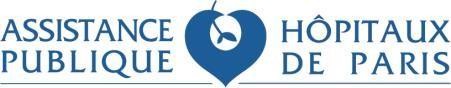 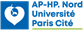 